第一步、登录EBSCO网页：https://www.emeraldinsight.com/ 选择Log in 登录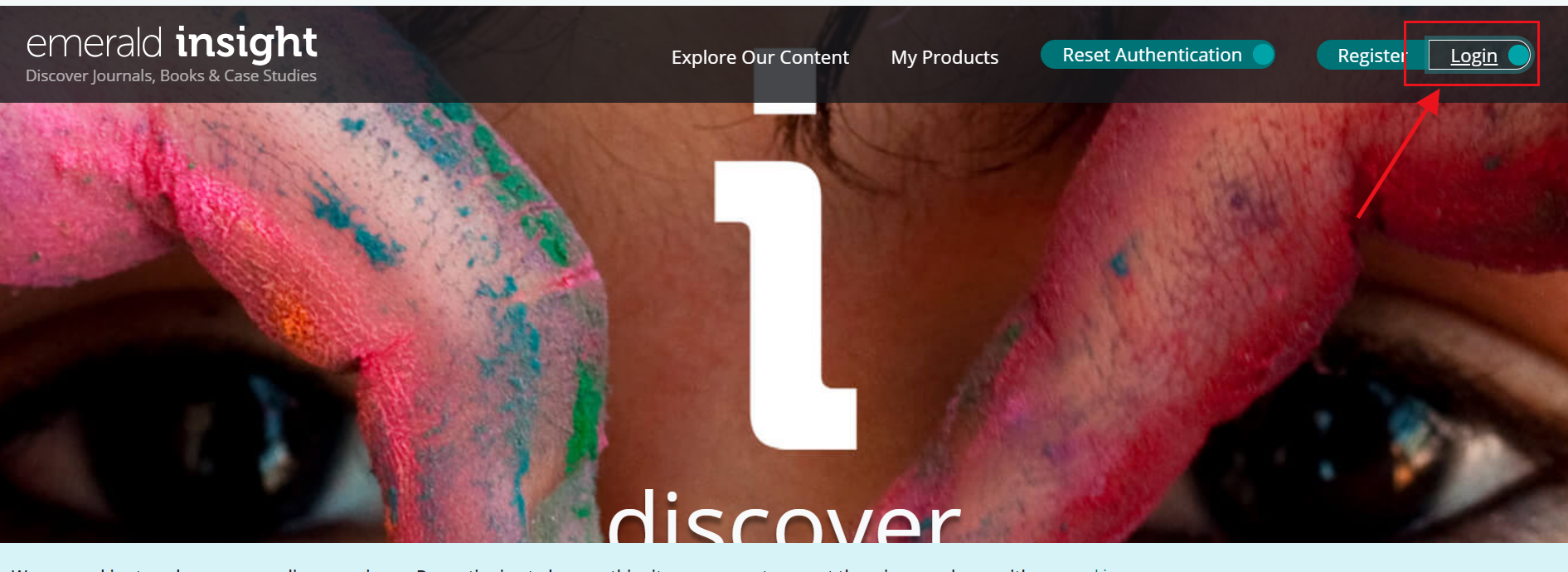 第二步、查询机构，并选择井冈山大学（英文名：jinggangshan University）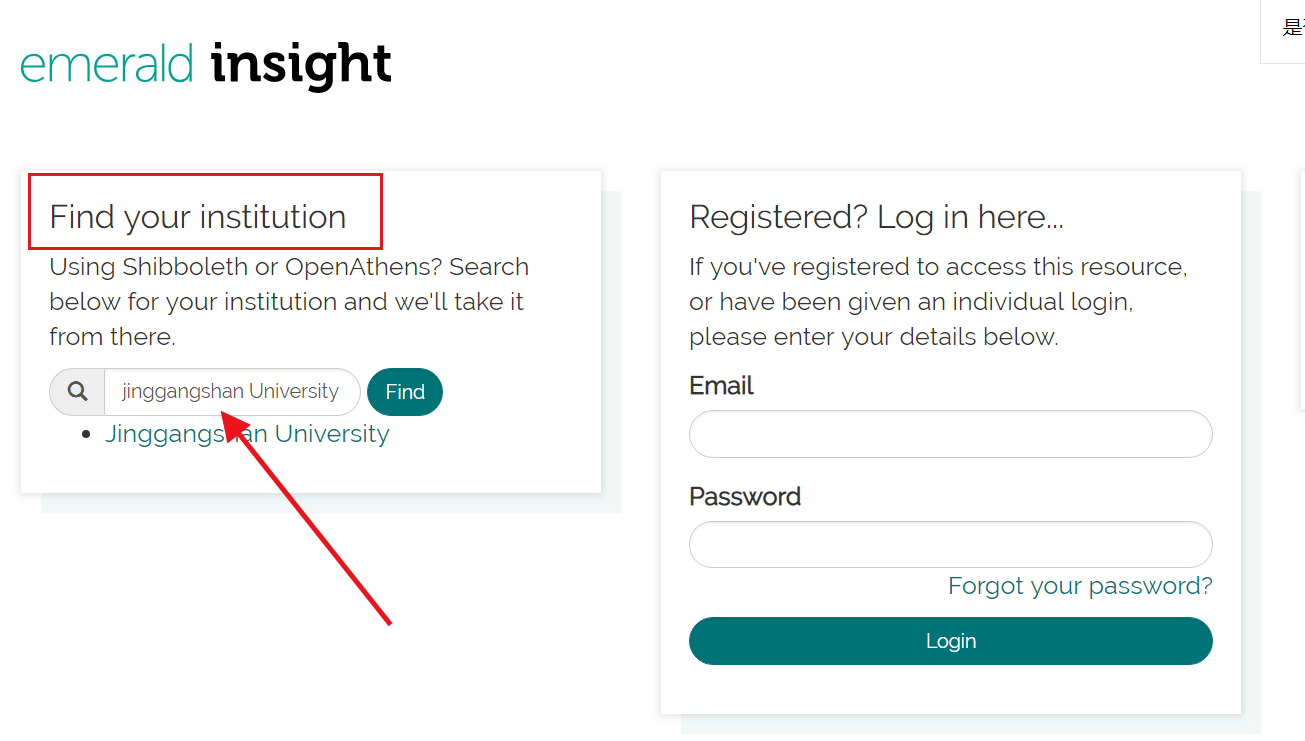 第三步、选择login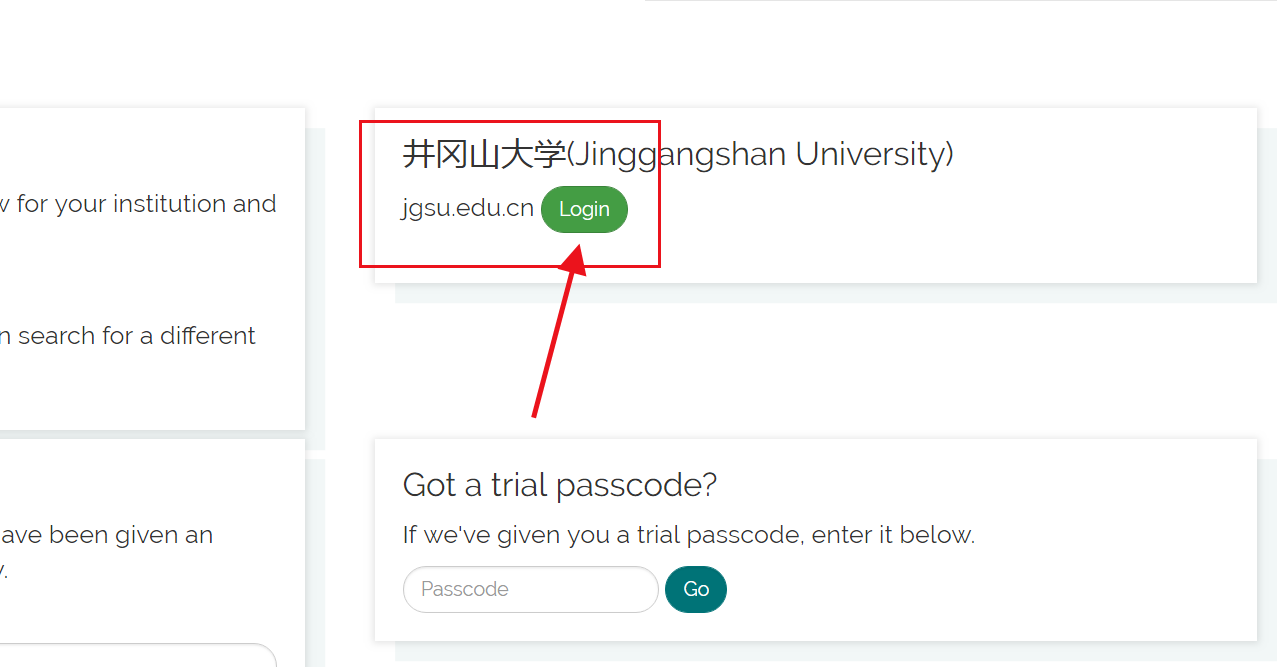 第四步、输入井冈山大学工号（学号）以及一卡通密码即可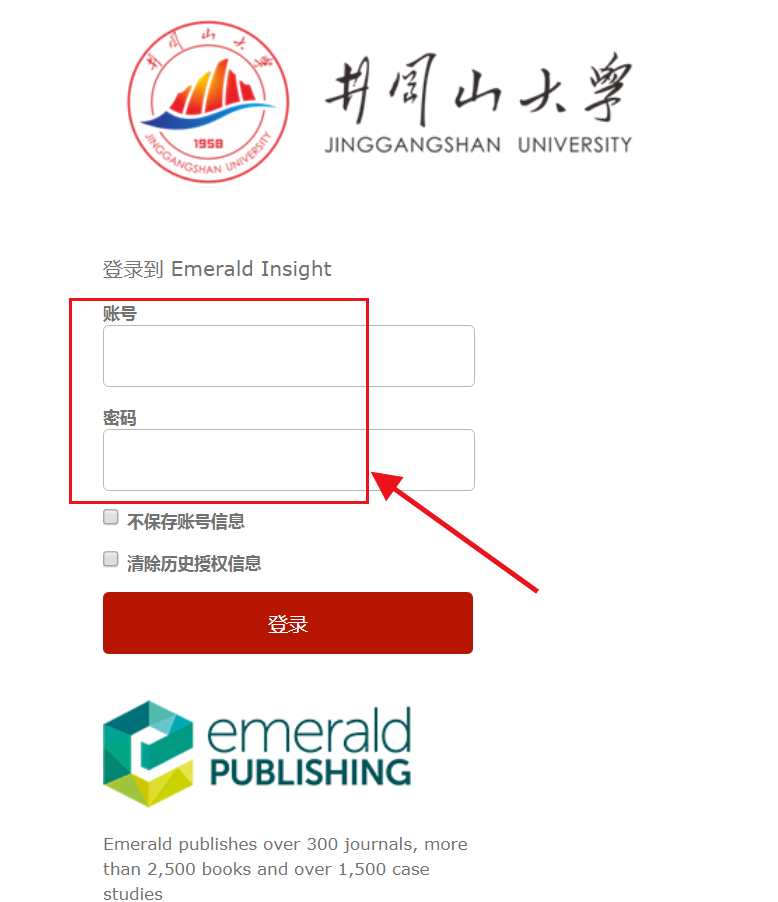 